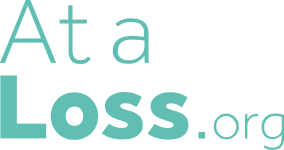 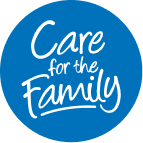 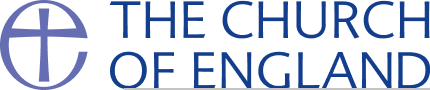 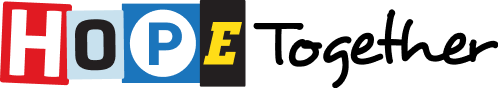 Equipping Churches to Support the Bereaved.We are gathering ideas from Christians across the country to help churches support the bereaved.  This is just the beginning of a growing movement of churches developing their support. This website will resource and inspire what they do. More ideas and thoughts are being added all the time – please share yours.COVID-19 Bereavement Support
Do you know someone who has been bereaved during this time? There are lots of ways you can help, summed up in three words: contact, listen and bless. Watch the short video above to find out more. Loss and HOPE was launched just before the Covid-19 crisis to enable the Church to respond effectively with support for those who are grieving. This timely coalition between HOPE Together, Care for the Family, the Church of England and At A Loss, is developing support for the increased numbers of people who are bereaved at this time. Find out more about the church response at LossandHope.org and share the website AtaLoss.org as a source of advice on bereavement and loss.https://www.lossandhope.orghttps://www.ataloss.org